   РОССИЙСКАЯ ФЕДЕРАЦИЯ        САМАРСКАЯ ОБЛАСТЬ   Администрация сельского поселения   Заволжье  муниципального района    Приволжский Самарской области ПРОЕКТ    ПОСТАНОВЛЕНИЯот      2018 года  №  с. Заволжье«Об утверждении Методики прогнозирования поступлений доходов в бюджет сельскогопоселения Заволжье муниципального районаПриволжский Самарской области»В соответствии со статьей 160.1 Бюджетного Кодекса Российской Федерации, постановлением правительства Российской Федерации от 23 июня 2016г. № 574 «Об общих требованиях к методике прогнозирования поступлений доходов в бюджеты бюджетной системы Российской Федерации», постановлением правительства РФ от 11.04.2017 г. № 436 «О внесении изменений в постановление правительства РФ от 23.06.2016 г. № 574»:1. Утвердить прилагаемую Методику прогнозирования доходов бюджета  сельского поселения Заволжье.2.  Настоящее постановление опубликовать на официальном сайте администрации сельского  поселения Заволжье муниципального района Приволжский в информационно-телекоммуникационной сети «Интернет».3.  Настоящее постановление вступает в силу со дня его официального опубликования.4. Контроль за исполнением настоящего постановления оставляю за собой.Глава сельского  поселения Заволжье                                    А.И.ПодопригораПриложение                                                                                                                                                                         к постановлению администрации                                                    поселения Заволжье                                                от          2018 г. №  Методикапрогнозирования поступлений доходов в бюджет  сельского поселенияЗаволжье муниципального района Приволжский Самарской области1.Общие положенияНастоящая Методика разработана в целях обеспечения прогнозирования доходов по основным видам налоговых и неналоговых доходов.Прогнозирование поступлений доходов в бюджет  сельского поселения Заволжье (далее - прогнозирование доходов) осуществляется исходя из действующего на момент составления бюджета налогового и бюджетного законодательства.Основой прогнозирования доходов являются:а) показатели прогнозов социально-экономического развития   сельского поселения  Заволжье  на очередной год и на плановый период;б) ожидаемый объем поступления налогов в текущем финансовом году;в) индексы-дефляторы изменения макроэкономических показателей, по прогнозу социально-экономического развития   сельского поселения  Заволжье на очередной финансовый год и на плановый период;г) данные о поступлении налогов за год, предшествующий текущему финансовому году, и за отчетный период текущего финансового года;д) данные о недоимке по налогам на последнюю отчетную дату;е) данные о предоставлении налоговых льгот за год, предшествующий текущему финансовому году;ж) данные налоговой отчетности о налогооблагаемой базе на последнюю отчетную дату.Расчеты прогноза налоговых и неналоговых доходов на очередной финансовый год и плановый период производятся в разрезе видов доходов бюджета поселения в соответствии с бюджетной классификацией Российской Федерации.При отсутствии необходимых исходных данных прогноз налоговых и неналоговых доходов бюджета поселения на очередной финансовый год и плановый период осуществляется исходя из оценки поступления этих доходов в текущем финансовом году.Прогнозирование доходов бюджета сельского поселения Заволжье осуществляется в порядке, установленном настоящим постановлением, отдельно по каждому виду доходов.2.Прогнозирование налоговых доходов 2.1.Налог на доходы физических лицПрогнозирование доходов от налога на доходы физических лиц производится в соответствии с  главой  23 «Налог на доходы физических лиц» Налогового кодекса Российской Федерации, Бюджетного кодекса Российской Федерации  в части установления норматива отчислений от налога на доходы физических лиц в бюджет поселения. Для расчета прогноза доходов используются:- прогноз социально-экономического развития  сельского поселения Заволжье;- итоги социально-экономического развития  сельского поселения Заволжье за отчетный период;- отчёты об исполнении бюджета  сельского поселения Заволжье по годам;-  отчёт по форме №5-НДФЛ «О налоговой базе и структуре начислений по налогу на доходы физических лиц»;- прогноз о темпах роста заработной платы.Расчёт прогноза поступлений налога на доходы физических лиц в бюджет  сельского поселения производится путём суммирования прогнозируемых показателей, рассчитанных отдельно по кодам бюджетной классификации в соответствии с установленным порядком применения бюджетной классификации:- 18210102010011000110 - налог на доходы физических лиц с доходов, источником которых является налоговый агент, за исключением доходов, в отношении которых исчисление и уплата налога осуществляются в соответствии со статьями 227, 227.1 и 228 Налогового кодекса Российской Федерации;2.1.1. Расчет прогноза поступлений  на очередной финансовый год2.1.1.1. Расчёт прогноза поступлений налога на доходы физических лиц в бюджет по коду 18210102010011000110 на очередной финансовый год  рассчитывается двумя вариантами, итоговый вариант определяется методом экспертной оценки:Первый вариант расчета:Расчёт прогноза  поступлений от  налога на доходы физических лиц в бюджет поселения на очередной финансовый год рассчитывается по формуле:НДФЛ = (ФОТ – В) х Ст + НДФЛпр) х Н, где НДФЛ – прогнозируемая  сумма  налога на доходы физических лиц; ФОТ- прогнозируемый фонд оплаты труда; В- налоговые вычеты; Ст – ставка налога (13%);НДФЛ пр – прогнозируемая сумма налога, взимаемого по специальным налоговым ставкам (9%, 30%, 35%)Н-норматив отчисления от налога в бюджет поселения;Второй вариант расчета:Расчёт прогноза поступлений от  налога на доходы физических лиц в бюджет поселения на очередной финансовый год производится, путем применения усредненной  величины поступлений доходов, сложившейся за три отчетных года,  предшествующих периоду прогнозирования и прогноза увеличения заработной платы. 2.1.1.2.Расчёт прогноза поступлений налога на доходы физических лиц в бюджет  сельского поселения Заволжье  по КБК  18210102010011000110   на очередной финансовый год производится путем применения усредненной  величины поступлений доходов, сложившейся за 3 отчетных года,  предшествующих периоду прогнозирования. При расчете учитываются дополнительные  или выпадающие  доходы  бюджета поселения по НДФЛ, связанные с изменениями налогового  и бюджетного законодательства в очередном финансовом году и плановом периоде и влиянием иных факторов. 2.2. Налог на имущество физических лиц:Расчёт прогноза поступлений налогов на имущество в бюджет  сельского поселения Заволжье производится путём суммирования прогнозируемых показателей, рассчитанных отдельно по кодам бюджетной классификации в соответствии с установленным порядком применения бюджетной классификации:2.2.1. Налог на имущество физических лицПрогнозирование поступлений от  налога на имущество физических лиц, осуществляется в соответствии с  главой 32 «Налог на имущество физических лиц»  налогового кодекса Российской Федерации, Бюджетным кодексом Российской Федерации в части установления норматива отчислений от налога на имущество физических лиц в бюджет поселения, с решением Собрания представителей сельского поселения Заволжье в части установления порядка определения налоговой базы, налоговых льгот и налоговых ставок, в зависимости от типа использования объекта налогообложения.Прогнозируемые  доходы  подлежат  зачислению в бюджет сельского поселения Заволжье по коду бюджетной классификации18210601030101000110 « Налог на имущество физических лиц».Для расчета прогноза доходов используются:- прогноз социально-экономического развития сельского поселения Заволжье;- итоги социально-экономического развития сельского поселения Заволжье  за отчетный период;- отчёты об исполнении бюджета сельского поселения Заволжье по годам;-  отчёт по форме 5-МН «Отчет о налоговой базе и структуре начислений по местным налогам».2.2.1.1. Расчет прогноза поступлений на очередной финансовый годРасчёт прогноза поступлений от  налога на имущество физических лиц  в бюджет  сельского поселения Заволжье на очередной финансовый год  рассчитывается двумя вариантами, итоговый вариант определяется методом экспертной оценки:Первый вариант расчета:Расчёт прогноза поступлений  от налога на имущество физических лиц в бюджет сельского поселения на очередной финансовый год рассчитывается по формуле: ПОФГ =(Нб-Л) * К * Ст., гдеПОФГ - прогнозируемая сумма поступлений налога в бюджет сельского поселения  на очередной финансовый год;Нб – налоговая база (кадастровая стоимость без учёта льгот, установленных НК РФ) определяется на основании  отчета налоговой службы по форме 5-МН;Л - льготы по налогу, установленные решением Собрания представителей  сельского поселения Заволжье;К – коэффициент, учитывающий изменение прогнозируемой налоговой базы и льгот по налогу, установленных законодательством;Ст. - ставка налога. Второй вариант расчета:Прогноз поступления от  налога на имущество физических лиц в бюджет сельского поселения Заволжье на очередной финансовый год производится путем применения усредненной  величины поступлений доходов, сложившейся за 3 отчетных года,  предшествующих периоду прогнозирования. 2.2.1.2. Расчет прогноза поступлений на плановый периодПпл1 = Пофг * К;Ппл2 = Пофг * К, где:Ппл1, Ппл2 - прогноз поступлений налога в бюджет поселения на первый и второй годы планового периода соответственно;К – коэффициент, учитывающий изменение прогнозируемой налоговой базы и льгот по налогу, установленных законодательством.2.3. Земельный налог:        Прогнозирование поступлений от  земельного налога, осуществляется в соответствии с  главой 31 «Земельный налог» налогового кодекса Российской Федерации, Бюджетным кодексом Российской Федерации в части установления норматива отчислений от налога на земельный налог в бюджет сельского поселения, с решением Собрания представителей сельского поселения Заволжье, в части установления порядка определения налоговой базы, налоговых льгот и налоговых ставок, установленных в зависимости  от видов разрешенного   использования  земельного участка.Расчёт прогноза поступлений  от земельного налога в бюджет  сельского поселения Заволжье производится путём суммирования прогнозируемых показателей, рассчитанных отдельно по кодам бюджетной классификации в соответствии с установленным порядком применения бюджетной классификации:18210606033101000110 - земельный налог с организаций, обладающих земельным участком, расположенным в границах сельских  поселений;18210606043101000110- земельный налог с физических лиц, обладающих земельным участком, расположенным в границах  сельских  поселений.Для расчета прогноза доходов используются:- прогноз социально-экономического развития сельского поселения Заволжье;- итоги социально-экономического развития сельского поселения Заволжье  за отчетный период;- отчёты об исполнении бюджета  сельского поселения Заволжье по годам;-  отчёт по форме 5-МН «Отчет о налоговой базе и структуре начислений по местным налогам».2.3.2.1. Расчет прогноза поступлений на очередной финансовый год     Расчёт прогноза поступлений от  земельного налога  в бюджет  сельского поселения Заволжье на очередной финансовый год  рассчитывается двумя вариантами, итоговый вариант определяется методом экспертной оценки:Первый вариант расчета:Расчёт прогноза поступлений  от земельного налога в бюджет  сельского поселения Заволжье на очередной финансовый год рассчитывается по формуле: ПОФГ = (Нб-Л)*К* Ст, гдеПОФГ - прогнозируемая сумма поступлений налога в бюджет поселения  на очередной финансовый год;Нб –  налоговая база (кадастровая стоимость без учета льгот установленных НК РФ) определяется на основании  отчета налоговой службы по форме 5-МН;Л - льготы по налогу, установленные решением Собрания представителей  сельского поселения Заволжье;К – коэффициент, учитывающий изменение прогнозируемой налоговой базы и льгот по налогу, установленных законодательством;Ст - ставка налога.Второй вариант расчета:Прогноз поступления от  земельного налога в бюджет поселения на очередной финансовый год производится путем применения усредненной  величины поступлений доходов, сложившейся за 3 отчетных года,  предшествующих периоду прогнозирования. 2.3.2.2. Расчет прогноза поступлений на плановый период.Ппл1 = ПОФГ * К;Ппл2 = ПОФГ * К, где:Ппл1, Ппл2 - прогноз поступлений налога в бюджет поселения на первый и второй годы планового периода соответственно;К – коэффициент, учитывающий изменение прогнозируемой налоговой базы и льгот по налогу, установленных законодательством.2.4.Налог на совокупный доходПрогнозирование доходов от налога на совокупный доход (единый сельскохозяйственный налог) производится в соответствии с  главой  26.1 «система налогообложения для сельскохозяйственных товаропроизводителей»  ст.346 Налогового кодекса Российской Федерации  в части установления норматива отчислений от налога на совокупный доход в бюджет поселения. Для расчета прогноза доходов используются:- прогноз социально-экономического развития  сельского поселения Заволжье;- итоги социально-экономического развития  сельского поселения Заволжье за отчетный период;- отчёты об исполнении бюджета  сельского поселения Заволжье по годам;-  отчёт по форме №5-ЕХ «О налоговой базе и структуре начислений по единому сельскохозяйственному налогу»;- прогноз поступления доходов сельскохозяйственных товаропроизводителей.Расчёт прогноза поступлений единого сельскохозяйственного налога   сельского поселения производится путём расчета прогнозируемых показателей по коду бюджетной классификации в соответствии с установленным порядком применения бюджетной классификации:- 18210503010011000110 – единый сельскохозяйственный налог.2.4.1. Расчет прогноза поступлений  на очередной финансовый год2.1.1.1. Расчёт прогноза поступлений единого сельскохозяйственного налога  в бюджет сельского поселения по коду 18210503010011000110 на очередной финансовый год  рассчитывается двумя вариантами, итоговый вариант определяется методом экспертной оценки:Первый вариант расчета:Расчёт прогноза  поступлений от  единого сельскохозяйственного налога  в бюджет поселения на очередной финансовый год рассчитывается по формуле:ЕСХН = (Сд- Ср-Су) х Ст , где ЕСХН – прогнозируемая  сумма  единого сельскохозяйственного налога; Сд – сумма дохода;Ср – сумма расходов; Су – сумма убытка, полученного в предыдущем (предыдущих) налоговом (налоговых) периоде (периодах), уменьшающая налоговую базу за налоговый период;Ст – ставка налога (6%);Второй вариант расчета:Расчёт прогноза поступлений от  единого сельскохозяйственного налога в бюджет поселения на очередной финансовый год производится, путем применения усредненной  величины поступлений доходов, сложившейся за три отчетных года,  предшествующих периоду прогнозирования. 2.4.1.2.Расчёт прогноза поступлений единого  сельскохозяйственного налога в бюджет  сельского поселения Заволжье  по КБК  18210503010011000110   на очередной финансовый год производится путем применения усредненной  величины поступлений доходов, сложившейся за 3 отчетных года,  предшествующих периоду прогнозирования. 2.5. Государственная пошлинаГосударственная пошлина прогнозируется с учетом главы 25.3 "Государственная пошлина" Налогового кодекса Российской Федерации исходя из отчетных данных о ее поступлении за год, предшествующий текущему году, ожидаемого поступления в текущем году, динамики поступления и прогнозных сумм поступления государственной пошлины в прогнозируемом году. Прогнозируемые  доходы  подлежат  зачислению в бюджет сельского поселения Заволжье по коду бюджетной классификации41110804020011000110 «Государственная пошлина за совершение нотариальных действий».Прогнозирование государственной пошлины производится по следующей формуле:Пгос = (Ф х КТ) + Д, гдеПгос - сумма госпошлины, прогнозируемая к поступлению в бюджет сельского поселения, в прогнозируемом году;Ф - фактические поступления госпошлины в бюджет сельского поселения в отчетном году;КТ - коэффициент, характеризующий динамику поступлений в текущем году по сравнению с отчетным годом;Д - дополнительные (+) или выпадающие (-) доходы бюджета сельского поселения по госпошлине в прогнозируемом году, связанные с изменениями налогового и бюджетного законодательства.                                     3.Прочие неналоговые доходы
    Объем поступлений по прочим неналоговым доходам на очередной финансовый год и плановый период определяется методом усреднения годовых объемов указанных доходов за три последних отчетных финансовых года и рассчитывается  методом прямого расчета  по следующей формуле:



A - годовой объем фактических поступлений;
Q - усредненный объем поступлений за три года.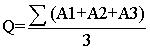 